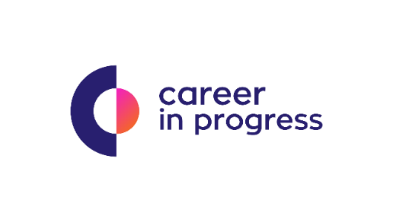 Η Career In Progress είναι μια εταιρεία παροχής Συμβουλευτικών Υπηρεσιών στους τομείς της Διαχείρισης Σταδιοδρομίας, του Επαγγελματικού Προσανατολισμού και της Στελέχωσης Θέσεων Εργασίας.
Για λογαριασμό Συνεργάτη της, μιας από τις μεγαλύτερες και πλέον αναπτυσσόμενες εταιρείες Συστημάτων Ασφαλείας και λύσεων ηλεκτρονικής ασφάλειας στην Ελλάδα, αναζητά για την περιοχή της Αττικής:After Sales TechnicianΟ πελάτης μας: Μια από τις μεγαλύτερες εταιρείες χονδρικής και λιανικής πώλησης ηλεκτρολογικού – ηλεκτρονικού με παρουσία σε Ελλάδα και Κύπρο. Η εταιρεία κατέχει ηγετική θέση στο χώρο των συστημάτων και υπηρεσιών ασφαλείας στην Ελλάδα από το 1997 έως και σήμερα.Περιγραφή θέσης: Ο υποψήφιος θα αναλάβει τις παρακάτω αρμοδιότητες: Ο/Η κατάλληλος/η υποψήφιος/α θα έχει ενεργή ενασχόληση με την οργάνωση των εσωτερικών εργασιών του τμήματος και την τηλεφωνική τεχνική υποστήριξη των πελατολογίου της εταιρείας (επαγγελματίες εγκαταστάτες συστημάτων ασφαλείας ) .Τηλεφωνική after-sales εξυπηρέτηση των πελατώνΤηλεφωνική υποστήριξη και καθοδήγησή του εγκαταστάτη στις περιπτώσεις προβλημάτων των προϊόντων (troubleshooting)Έλεγχος λειτουργικότητας προϊόντων (service)Εκπαίδευση των εγκαταστατών σχετικά με τις ρυθμίσεις και δοκιμές που απαιτούνται για τη σωστή λειτουργία των συστημάτων.Συμμετοχή στις τεχνικές παρουσιάσεις , στα εταιρικά events και τα εκπαιδευτικά σεμινάρια που διεξάγονται για την εκπαίδευση των πελατών της εταιρείαςΤακτική επικοινωνία με προμηθευτές σχετικά με λειτουργίες των προϊόντωνΜελέτη και έρευνα νέων προϊόντων και τεχνολογιώνΑναζητούμε έναν/μια Επαγγελματία με υψηλό αίσθημα υπευθυνότητας και:Κάτοχος πτυχίου ΑΕΙ/ΤΕΙ/ΙΕΚ Ηλεκτρολογικής/Ηλεκτρονικής ή Πληροφορικής κατεύθυνσηςΤουλάχιστον 2 έτη επαγγελματικής εμπειρίας σε αντίστοιχη θέση Καλή γνώση της αγγλικής γλώσσαςΠολύ καλή γνώση Η/ΥΟργανωτικότητα και ευχέρεια στην επικοινωνίαΥπευθυνότητα-συνέπεια-ομαδικό πνεύμαΤι προσφέρει η εταιρεία: Καθημερινή πρωινή πενθήμερη απασχόλησηΣύγχρονο και φιλικό περιβάλλον εργασίας με προοπτικές εξέλιξης λόγω της συνεχούς ανάπτυξης του ομίλου στο εσωτερικό και το εξωτερικό Ελκυστικό πακέτο αποδοχών αναλόγως των προσόντων Διαρκής εκπαίδευση σε νέα συστήματαΑποστολή βιογραφικών σημειωμάτων στον ακόλουθο σύνδεσμο https://cip.gr/jobs/technikos-systimaton-asfaleias/